Дилерский центр «ЛМТ»www.пилорама1.рф           тел. +7(343)328-30-98Прайс-лист от 15.08.2016Дисковые пилы GASS ISO 9002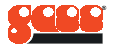 (НМ пластины Sandvik)для  станков с угловым пилением, твердосплавными зубьямиДиаметр посадочного отверстия может быть изменен, по желанию заказчика.Расточка посадочного отверстия для пилрасточка шпоночного пазасверление отверстияНаименованиеDmmдиаметрBmmтолщина напайкиbmmтолщина телаdmmпосадочный диаметрZКоличество зубьевНаименованиеDmmдиаметрBmmтолщина напайкиbmmтолщина телаdmmпосадочный диаметрZКоличество зубьевЦена в  евроПила дисковая GASS2002.21.64016+260Пила дисковая GASS2002.21.64024+265Пила дисковая GASS2502.81.840, 5018+467Пила дисковая GASS3003.72.550, 7018+475Пила дисковая GASS3153.82.55018+479Пила дисковая GASS3503.92.550, 70, 75, 8018+485Пила дисковая GASS4004.43.050, 70, 75, 8018+498Пила дисковая GASS4504.83.250, 70, 7518+6117Пила дисковая GASS5005.23.550, 65, 70, 75, 10018+6151Пила дисковая GASS5505.53.55018+6188Пила дисковая GASS5605.53.550, 75, 8018+6188Пила дисковая GASS5805.53.55018+6233Пила дисковая GASS6106.33.950, 8018+6241Пила дисковая GASS6306.03.95024+6262Пила дисковая GASS6506.74.770/7524+6317Пила дисковая GASS7006,74,770/7524+6324Пила дисковая GASS7007,05,070/7524+6360Пила дисковая GASS7107.24.7509WA296Пила дисковая GASS7507.05.070/7524+6388Пила дисковая GASS8008.05.250, 75, 11028/27364Пила дисковая GASS9008.35.450, 55, 11028/27439Пила дисковая GASS9508.35.45028500Пила дисковая GASS10008.55.450, 11028/27525Пила дисковая GASS10007.25.45056549Пила дисковая GASS11008.55.45056732Пила дисковая GASS12008.55.45056854Пила дисковая NASSJO1000Без напайки4.05060575Пила дисковая GASS4004.42.8501868Пила дисковая GASS4504.83.0501874Пила дисковая GASS5005.23.2501896Пила дисковая GASS5505.53.55018145Пила дисковая GASS6106.33.95018176Пила дисковая GASS3003.92.5502861Пила дисковая GASS3003.72.5503672Пила дисковая GASS3503.92.5502866Пила дисковая GASS3503.92.5503679Пила дисковая GASS4004.42.8502884Пила дисковая GASS4004.42.8503698Пила дисковая GASS4504.83.0502892Пила дисковая GASS4504.83.05036118Пила дисковая GASS5005.23.25036130Пила дисковая GASS(Гризли)4004004.44.42.82.8383824+424+4109109Пила дисковая GASS(Гризли)4504504.84.83.23.238/3538/3524+624+6137137Пила дисковая GASS(Гризли)5005005.25.23.53.5383824+624+6169169Пила дисковая GASS(Гризли)6306305.85.83.93.9353524+624+6262262Пила дисковая GASS(Гризли)7657656.06.04.24.2353524+624+6357357Пила дисковая GASS(Барс)4504504.84.83.23.2303024+424+4137137Пила дисковая GASS(Барс)5005005.25.23.53.5303024+624+6169169Пила дисковая GASS(Барс)5505505.55.53.53.5303024+624+6221221Пила дисковая GASS(Барс)6006006.06.03.93.9303024+624+6250250Пила дисковая GASS(UH-500)4504504.84.83.23.2555524+424+4137137Пила дисковая GASS(UH-500)5005005.25.23.53.5555524+624+6169169Пила дисковая GASS(UH-500)5505505.55.53.53.5555524+624+6221221для торцовочных станков с твердосплавными зубьямидля торцовочных станков с твердосплавными зубьямидля торцовочных станков с твердосплавными зубьямидля торцовочных станков с твердосплавными зубьямидля торцовочных станков с твердосплавными зубьямидля торцовочных станков с твердосплавными зубьямидля торцовочных станков с твердосплавными зубьямидля торцовочных станков с твердосплавными зубьямидля торцовочных станков с твердосплавными зубьямидля торцовочных станков с твердосплавными зубьямидля торцовочных станков с твердосплавными зубьямидля торцовочных станков с твердосплавными зубьямидля торцовочных станков с твердосплавными зубьямидля торцовочных станков с твердосплавными зубьямидля торцовочных станков с твердосплавными зубьямидля торцовочных станков с твердосплавными зубьямидля торцовочных станков с твердосплавными зубьямиПила дисковая GASSПила дисковая GASS3503503.63.62.52.550/3050/307272104Пила дисковая GASSПила дисковая GASS4004004.44.42.82.850/3050/307272113Пила дисковая GASSПила дисковая GASS4504504.84.83.03.050/3050/307272114Пила дисковая GASSПила дисковая GASS4504504.84.83.23.250/3050/307272122Пила дисковая GASSПила дисковая GASS5005004.84.83.23.250/3050/307272133Пила дисковая GASSПила дисковая GASS5505505.05.03.53.550/3050/309696234Пила дисковая GASSПила дисковая GASS6006006.06.03.93.950/3050/307272261Пила дисковая GASSПила дисковая GASS6306306.06.03.93.950507272280Пила дисковая GASSПила дисковая GASS7007006.36.34.74.750507272387Пила дисковая GASSПила дисковая GASS7207206.36.34.74.750507272387Пила дисковая GASSПила дисковая GASS8008007.07.05.05.050507272459Пила дисковая GASSПила дисковая GASS9009007.67.65.45.450507272562Пила дисковая GASSПила дисковая GASS100010008.08.05.45.450509696612